			Lampiran III	PENGUMUMAN	NOMOR 	: 	PENG- 003  /PANSEL/2022	TANGGAL : 15 FEBRUARI 2022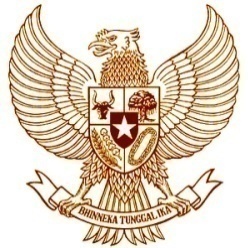 SURAT PERSETUJUANNomor:…………………………….	Yang bertanda tangan di bawah ini,  menyatakan bahwa  :N a m a	:	Nip	:Pangkat/Gol. Ruang	:Tempat/ Tanggal Lahir	:Jabatan Saat ini	:Unit Kerja	:Instansi	:Alamat Rumah	:Alamat Email	:Nomor HP	:			Pada prinsipnya menyetujui yang bersangkutan untuk mengikuti Seleksi Calon Pejabat Pimpinan Tinggi Pratama Sekretaris Daerah di Lingkungan Pemerintah Kabupaten Jeneponto.	Demikian persetujuan ini diberikan untuk dipergunakan sebagaimana mestinya.Ditetapkan di :	. . . . . . . . . . . . . . . .pada tanggal :	. . . . . . . . . . . . .. 	PEJABAT PEMBINA KEPEGAWAIANNama Jelas